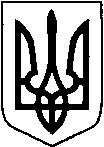 КИЇВСЬКА ОБЛАСТЬТЕТІЇВСЬКА МІСЬКА РАДАVІІІ СКЛИКАННЯДВАДЦЯТЬ   ЧЕТВЕРТА   СЕСІЯПРОЕКТ          Р І Ш Е Н Н Я   22  грудня  2023 року                                                                    №   - 24 - VIIІ
    Про розгляд заяви Світовенко Н.М.щодо внесення змін до договору оренди земельної  ділянки  від 01.05.2020 р.Розглянувши заяву гр.Світовенко Н.М. про внесення змін до договору оренди земельної ділянки від 01.05.2020 року площею 15,3039 га кадастровий номер 3224682:04:004:0026 щодо об’єкту оренди та орендної плати у зв’язку з розробленим проектом землеустрою що забезпечує еколого - економічне обґрунтування сівозмін та впорядкування угідь, враховуючи висновок комісії,  створеної на підставі розпорядження Тетіївського міського голови від 13.12.2023 року № 2.4-09/28, протокол депутатської комісії з питань регулювання земельних відносин, архітектури, будівництва та охорони навколишнього середовища від 13.12.2023 року, керуючись ст.26, 59 ЗУ «Про місцеве самоврядування в Україні», Тетіївська міська радав и р і ш и л а:Відмовити Світовенко Наталії Миколаївні у задоволенні заяви про внесення змін до договору оренди земельної ділянки від 01.05.2020 року площею 15,3039 га кадастровий номер 3224682:04:004:0026 у зв’язку з невідповідністю угідь, які зазначені в еколого - економічному обґрунтуванні сівозмін та впорядкування угідь, фактичному їх використанню.Контроль за виконанням даного рішення покласти на постійну депутатську  комісію з питань регулювання земельних відносин, архітектури, будівництва та охорони навколишнього середовища  (голова комісії - Крамар О.А.)  та на першого заступника міського голови Кизимишина В.Й..            Міський голова                                                  Богдан БАЛАГУРА      